ALLEGATO A istanza di partecipazione AVVISO INTERNO AI SENSI DELL’ART. 45 DEL CCNL PER LA SELEZIONE DI DOCENTI COSTITUENTI IL GRUPPO DI LAVORO MULTILINGISMO DOCENTI A VALERE SUL PROGETTO:Piano Nazionale Di Ripresa E Resilienza - Missione 4: Istruzione E Ricerca - Componente 1 Potenziamento dell’offerta dei servizi di istruzione: dagli asili nido alle Università – investimento 3.1 “Nuove competenze e nuovi linguaggi nell’ambito della Missione 4 – Istruzione e Ricerca – Componente 1 – “Potenziamento dell’offerta dei servizi all’istruzione: dagli asili nido all’Università” del Piano nazionale di ripresa e resilienza finanziato dall’Unione europea – Next Generation EU” - Azioni di potenziamento delle competenze STEM e multilinguistiche  (D.M. 65/2023)TITOLO: Officine STEM e multilinguisticheIdentificativo progetto: M4C1I3.1-2023-1143-P-29890 CUP: G84D23005480006Al Dirigente ScolasticoIl/la sottoscritto/a_____________________________________________________________nato/a a _______________________________________________ il ____________________codice fiscale |__|__|__|__|__|__|__|__|__|__|__|__|__|__|__|__|residente a ___________________________via_____________________________________recapito tel. _____________________________ recapito cell. _____________________indirizzo E-Mail _______________________________indirizzo PEC______________________________in servizio presso ______________________________ con la qualifica di __________________CHIEDEDi partecipare alla selezione per l’attribuzione dell’incarico di COMPONENTE DEL GRUPPO DI LAVORO relativamente al progetto di cui in oggetto per il ruolo di (BARRARE RUOLO PE RIL QUALE SI CONCORRE) :A) Coordinatore dei gruppi di lavoro INTERVENTO A e BB) Componente del GRUPPO di LAVORO INTERVENTO AC) Componente del GRUPPO di LAVORO INTERVENTO BA tal fine, consapevole della responsabilità penale e della decadenza da eventuali benefici acquisiti. Nel caso di dichiarazioni mendaci, dichiara sotto la propria responsabilità quanto segue:di aver preso visione delle condizioni previste dal bandodi essere in godimento dei diritti politicidi non aver subito condanne penali ovvero di avere i seguenti provvedimenti penali__________________________________________________________________di non avere procedimenti penali pendenti, ovvero di avere i seguenti procedimenti penali pendenti: __________________________________________________________________di impegnarsi a documentare puntualmente tutta l’attività svoltadi essere disponibile ad adattarsi al calendario definito dal Gruppo Operativo di Pianodi non essere in alcuna delle condizioni di incompatibilità con l’incarico previsti dalla norma vigentedi avere la competenza informatica l’uso della piattaforma on line “Gestione progetti PNRR”Data___________________ firma_____________________________________________Si allega alla presente :Documento di identità in fotocopiaAllegato B (griglia di valutazione)Curriculum VitaeN.B.: La domanda priva degli allegati e non firmati non verrà presa in considerazioneDICHIARAZIONI AGGIUNTIVEIl/la sottoscritto/a, AI SENSI DEGLI ART. 46 E 47 DEL DPR 28.12.2000 N. 445, CONSAPEVOLE DELLA RESPONSABILITA' PENALE CUI PUO’ ANDARE INCONTRO IN CASO DI AFFERMAZIONI MENDACI AI SENSI DELL'ART. 76 DEL MEDESIMO DPR 445/2000 DICHIARA DI AVERE LA NECESSARIA CONOSCENZA DELLA PIATTAFORMA PNRR E DI QUANT’ALTRO OCCORRENTE PER SVOLGERE CON CORRETTEZZA TEMPESTIVITA’ ED EFFICACIA I COMPITI INERENTI ALLA FIGURA PROFESSIONALE PER LA QUALE SI PARTECIPA OVVERO DI ACQUISIRLA NEI TEMPI PREVISTI DALL’INCARICOData___________________ firma____________________________________________Il/la sottoscritto/a, ai sensi della legge 196/03, autorizza e alle successive modifiche e integrazioni GDPR 679/2016, autorizza l’istituto______________________ al trattamento dei dati contenuti nella presente autocertificazione esclusivamente nell’ambito e per i fini istituzionali della Pubblica AmministrazioneData___________________ firma____________________________________________ALLEGATO B: GRIGLIA DI VALUTAZIONE DEI TITOLI PER COMPONENTI DEL GRUPPO DI LAVOROIl sottoscritto __________________________________dichiara di essere in possesso dei seguenti titoli ed esperienze: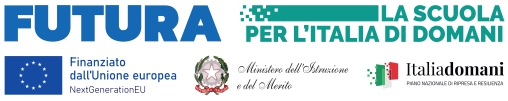 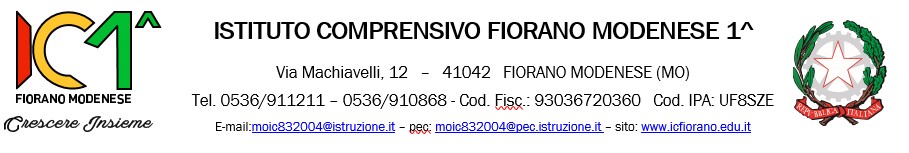 Prot.n. (vedi segnatura)Dichiarazione di insussistenza di incompatibilità o cause ostativePiano Nazionale Di Ripresa E Resilienza - Missione 4: Istruzione E Ricerca - Componente 1 Potenziamento dell’offerta dei servizi di istruzione: dagli asili nido alle Università – investimento 3.1 “Nuove competenze e nuovi linguaggi nell’ambito della Missione 4 – Istruzione e Ricerca – Componente 1 – “Potenziamento dell’offerta dei servizi all’istruzione: dagli asili nido all’Università” del Piano nazionale di ripresa e resilienza finanziato dall’Unione europea – Next Generation EU” - Azioni di potenziamento delle competenze STEM e multilinguistiche  (D.M. 65/2023)TITOLO: Officine STEM e multilinguisticheIdentificativo progetto: M4C1I3.1-2023-1143-P-29890 CUP: G84D23005480006Il sottoscritto ________________________ Nato a ____________ il_________ Codice Fiscale _____________________  residente a_________________ Provincia di _________ Via_________________________________________________ Individuato in qualità di____________________________________________________ nel progetto di cui in oggettoDICHIARAai sensi dell’art. 75 del d.P.R. n. 445 del 28 dicembre 2000 consapevole degli artt. 46 e 47 del d.P.R. n. 445 del 28 dicembre 2000:non trovarsi in situazione di incompatibilità, ai sensi di quanto previsto dal d.lgs. n. 39/2013 e dall’art. 53, del d.lgs. n. 165/2001; di non avere, direttamente o indirettamente, un interesse finanziario, economico o altro interesse personale nel procedimento in esame ai sensi e per gli effetti di quanto  non coinvolge interessi propri;non coinvolge interessi di parenti, affini entro il secondo grado, del coniuge o di conviventi, oppure di persone con le quali abbia rapporti di frequentazione abituale;non coinvolge interessi di soggetti od organizzazioni con cui egli o il coniuge abbia causa pendente o grave inimicizia o rapporti di credito o debito significativi;non coinvolge interessi di soggetti od organizzazioni di cui sia tutore, curatore, procuratore o agente, titolare effettivo, ovvero di enti, associazioni anche non riconosciute, comitati, società o stabilimenti di cui sia amministratore o gerente o dirigente;che non sussistono diverse ragioni di opportunità che si frappongano al conferimento dell’incarico in questione;di aver preso piena cognizione del D.M. 26 aprile 2022, n. 105, recante il Codice di Comportamento dei dipendenti del Ministero dell’istruzione e del merito;di impegnarsi a comunicare tempestivamente all’Istituzione scolastica eventuali variazioni che dovessero intervenire nel corso dello svolgimento dell’incarico;di impegnarsi altresì a comunicare all’Istituzione scolastica qualsiasi altra circostanza sopravvenuta di carattere ostativo rispetto all’espletamento dell’incarico;di essere stato informato, ai sensi dell’art. 13 del Regolamento (UE) 2016/679 del Parlamento europeo e del Consiglio del 27 aprile 2016 e del decreto legislativo 30 giugno 2003, n. 196, circa il trattamento dei dati personali raccolti e, in particolare, che tali dati saranno trattati, anche con strumenti informatici, esclusivamente per le finalità per le quali le presenti dichiarazioni vengono rese e fornisce il relativo consenso;                                                                                                                            	        FirmatoGRIGLIA DI VALUTAZIONE ESPERTOGRIGLIA DI VALUTAZIONE ESPERTOGRIGLIA DI VALUTAZIONE ESPERTOGRIGLIA DI VALUTAZIONE ESPERTOPunti(a cura del candidato)Punti (attribuiti dalla amministrazione)1) Titoli di studio. Specializzazioni, corsi di aggiornamento, master e titoli specifici – max 40 punti 1) Titoli di studio. Specializzazioni, corsi di aggiornamento, master e titoli specifici – max 40 punti 1) Titoli di studio. Specializzazioni, corsi di aggiornamento, master e titoli specifici – max 40 punti 1) Titoli di studio. Specializzazioni, corsi di aggiornamento, master e titoli specifici – max 40 punti 1) Titoli di studio. Specializzazioni, corsi di aggiornamento, master e titoli specifici – max 40 punti Punti(a cura del candidato)Punti (attribuiti dalla amministrazione)Titolo di studioattinente all’oggetto della selezioneMax 12 puntiLaurea triennale o diploma di istruzione secondaria superiore non attinente all’area progettuale Punti 4 Si valuta un solo titolo Titolo di studioattinente all’oggetto della selezioneMax 12 puntiLaurea magistrale o quadriennale vecchio ordinamento non attinente al progetto Punti 5 Si valuta un solo titolo Titolo di studioattinente all’oggetto della selezioneMax 12 puntiLaurea triennale specifica attinente al progetto Punti 7 Si valuta un solo titolo Titolo di studioattinente all’oggetto della selezioneMax 12 puntiLaurea magistrale o quadriennale vecchio ordinamento specifica e attinente al progetto Punti 12 Si valuta un solo titolo Altri titoli e specializzazioni Max 28 punti Corsi post-laurea di livello universitario nei temi attinenti al progetto (master, corsi di specializzazioni, dottorati di ricerca) Punti 4 Si valuta fino ad un massimo di 2 titoli Altri titoli e specializzazioni Max 28 punti Borse di studio e/o vincitori di pubblici concorsi, iscrizione albo professionale con riferimento all’area progettuale Punti 4 Si valuta fino ad un massimo di 2 titoli Altri titoli e specializzazioni Max 28 punti Inserimento in graduatorie di merito a concorsi scolastici per esami e titoli (non vincitori) Punti 3 Si valuta fino ad un massimo di 2 titoli Altri titoli e specializzazioni Max 28 punti ECDL base o titoli equivalenti o superiori Punti 2 Si valuta un solo titolo Altri titoli e specializzazioni Max 28 punti Certificazioni linguistiche di livello almeno B1 Punti 4 Si valuta un solo titolo 2) Attività professionali– max 40 punti Esperienze professionali specifiche Max 40 punti Attività professionali di progettazione, ricerca e/o organizzazione coerenti con l’area progettuale specifica  Punti 2 Punti 2 per ogni anno completo fino ad un massimo di 4 anni Esperienze professionali specifiche Max 40 punti Attività professionali in qualità di esperto e/o Tutor, della durata di almeno 15 ore, in ambito Progetti Europei (PON, PNRR, …)Punti 2 Punti 2 per ogni corso fino ad un massimo di 4 corsiEsperienze professionali specifiche Max 40 punti Attività professionali in qualità tutor e/o docente in altri progetti (PTOF, ecc.) attinenti al modulo formativo richiesto di almeno 15 ore.Punti 1 Punti 1 per ogni corso fino ad un massimo di 4 corsiEsperienze professionali specifiche Max 40 punti Attività professionali coerenti con l’area progettuale specifica di almeno 15 ore svolte nell’IC Fiorano Modenese 1^ (gli stessi valutati ai punti precedenti)Punti 1 Punti 1 per ogni corso fino ad un massimo di 4 corsiEsperienze professionali specifiche Max 40 punti Esperienze pregresse come figura di supporto in altri progetti Punti 1 Punti 1 per ciascun incarico per un massimo di 4 Esperienze professionali specifiche Max 40 punti Collaborazioni con Enti UniversitariPunti 2 Punti 2 per ogni collaborazione fino ad un massimo di 43) Collaborazioni con enti di formazione e ricerca – max 16 punti 3) Collaborazioni con enti di formazione e ricerca – max 16 punti TitoliMax 16 punti Incarichi in attività di formazione specifica realizzati per progetti finanziati da fondi nazionali, regionali Punti 4 Punti 4 per ogni anno fino ad un massimo di 3 attività TitoliMax 16 punti Incarichi in attività di formazione non specifica realizzati per progetti finanziati da fondi nazionali, regionali Punti 2 Punti 2 per ogni anno fino ad un massimo di 2 attività 4) Pubblicazione di natura didattica – max 4 punti 4) Pubblicazione di natura didattica – max 4 punti Pubblicazioni Max 4 puntiPubblicazioni di testi didattici e/o multimediali Punti 1 Punti 1 per ogni pubblicazione fino ad un massimo di 2 Pubblicazioni Max 4 puntiPubblicazioni didattiche su giornali e riviste Punti 1 Punti 1 per ogni pubblicazione fino ad un massimo di 2 TOTALITOTALITOTALITOTALI